	Menu –September 26-30, 2016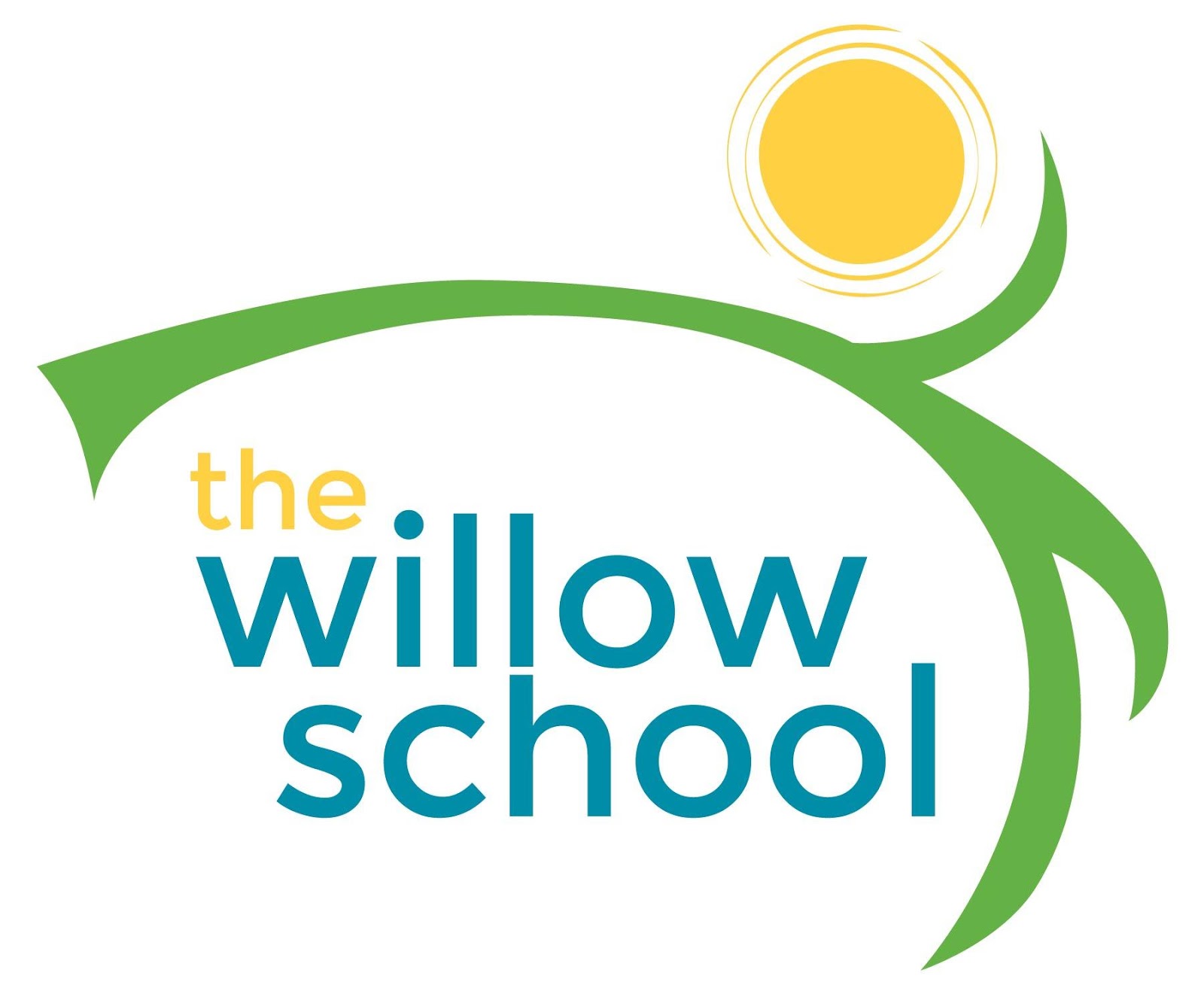 *Serving sizes and meal components will be in compliance with USDA as per the attached guidelines.MondayTuesdayWednesdayThursdayFriday Morning Snack Eggs & Toast Grapefruit MilkWhole Grain Cereal RaisinsMilkToasted Ezekiel Toast w/ AvocadoMilkWarm Cinnamon TortillasCream CheeseGrapesMilkRice Cereal w/ Mixed FruitMilkLunchVegetable Tikka MasalaBasmati RiceOrangesMilkVegetable Noodle SoupRosemary CornbreadMixed BerriesMilkRice & Peas w/ Coconut MilkGrilled PlantainsGreensMilkLoaded Baked Potato SoupMelonsMilkPita Pizzas Garden SaladOrangesMilkAfternoon SnackFruit & Cheese PlatterCrackersWaterAnimal CrackersString CheeseWaterGraham CrackersCream Cheese PeachesWaterRice CakesSun ButterMelonsWaterOatmeal Raisin CookiesMilk